Prot. N. 0002929 IV.5.1  		        		                                             Amantea, 13/05/2024A tutti i docenti,agli studenti delle classi seconde,al DSGA.SEDEOggetto: Svolgimento Prove Invalsi Classi Seconde, da lunedì 20 Maggio a mercoledì 22 Maggio c.a. (Italiano – Matematica)La Dirigente Scolastica, in vista dello svolgimento delle prove in oggetto,Comunica quanto seguela somministrazione e sorveglianza delle Prove Invalsi (distinte per classe, disciplina e laboratori) è affidata a docenti in orario di servizio;i docenti somministratori e gli assistenti tecnici impegnati nella prova dovranno compilare la dichiarazione di riservatezza (atto obbligatorio) e verificare gli elenchi, le credenziali, le informative e i fogli da numerare (utilizzati esclusivamente nella prova di Matematica, debitamente timbrati e controfirmati da loro stessi).Invitai docenti somministratori:ad arrivare, il giorno della prova loro assegnata, in Istituto 15 min prima dell'ora stabilita così da incontrare i referenti (prof.ssa Marrapodi e prof. Castello) e svolgere la riunione preliminare durante la quale si preleverà la busta (sigillata contenente elenchi, credenziali, informativa per la restituzione dati);a rimanere nei laboratori loro assegnati fino alla conclusione dell’ora di lezione;a consegnare, a conclusione della prova, la busta contenente tutto il materiale prodotto ai docenti referenti recandosi nella postazione Invalsi situata nella vicepresidenza.gli studenti delle classi impegnate a rimanere nei laboratori fino alla conclusione dell’ora di lezione per poi rientrare nelle rispettive aule.Si fa presente che nessun docente designato appartiene alla stessa classe o disciplina oggetto della specifica prova.Durante lo svolgimento della prova di Matematica è consentito l’utilizzo dei seguenti strumenti: righello, squadra, compasso, goniometro, calcolatrice scientifica; è consentito l’uso di qualsiasi tipo di calcolatrice a condizione che essa NON sia quella dei telefoni cellulari e che NON sia collegabile né alla rete internet né a qualsiasi altro strumento (ad esempio, tramite bluetooth, wireless, ecc.).Segue calendario delle prove.Si confida nella consueta fattiva collaborazione di tutti.La Dirigente Scolastica Prof.ssa Angela De Carlo (Firma autografa sostituita a mezzo stampa ai sensi dell’ex art. 3 comma 2 D.lgs n° 39/93)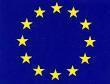 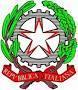 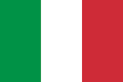 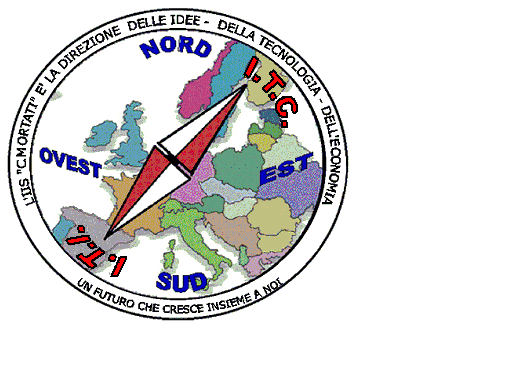 MIUR USR CALABRIADistretto Scolastico n. 17 di Amantea (CS)ISTITUTO   DI  ISTRUZIONE  SUPERIORELicei : Scientifico – Scienze Umane – Scienze ApplicateIstituto Professionale: Odontotecnico – Istituto Tecnico: Chimica, M. e.B.  – Amm.Fin.Marketing –Meccanico – NauticoVia S.Antonio – Loc. S.Procopio - 87032  AMANTEA (CS)🕿 Centralino  0982/ 41969 – Sito:www.iispoloamantea.edu.itE-mail: CSIS014008@istruzione.itPosta. Cert.: CSIS014008@pec.istruzione.itCodice Fiscale 86002100781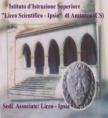 Lunedì 20 Maggio 2024  Disciplina: ItalianoLunedì 20 Maggio 2024  Disciplina: ItalianoLunedì 20 Maggio 2024  Disciplina: ItalianoLunedì 20 Maggio 2024  Disciplina: ItalianoOrarioClassiLaboratorioAssistenza08.50-10.35II ARamundoGrimaldi M.08.50-10.35II D GuidoRampalski08.50-10.35II AtCinoCampora08.50-10.35II OBrunoVerriLunedì 20 Maggio 2024  Disciplina: MatematicaLunedì 20 Maggio 2024  Disciplina: MatematicaLunedì 20 Maggio 2024  Disciplina: MatematicaLunedì 20 Maggio 2024  Disciplina: MatematicaOrarioClassiLaboratorioAssistenza10.50–12.40II ARamundoCalderaro10.50–12.40II D GuidoD’Amico10.50–12.40II AtCinoDe Buono10.50–12.40II OBrunoChirumboloMartedì 21 Maggio 2024   Disciplina: ItalianoMartedì 21 Maggio 2024   Disciplina: ItalianoMartedì 21 Maggio 2024   Disciplina: ItalianoMartedì 21 Maggio 2024   Disciplina: ItalianoOrarioClassiLaboratorioAssistenza08.50-10.35II FRamundoFrancella08.50-10.35II B GuidoViola08.50-10.35II LCinoAlfano08.50-10.35II MBrunoVenerioMartedì 21 Maggio 2024    Disciplina: MatematicaMartedì 21 Maggio 2024    Disciplina: MatematicaMartedì 21 Maggio 2024    Disciplina: MatematicaMartedì 21 Maggio 2024    Disciplina: MatematicaOrarioClassiLaboratorioAssistenza10.50–12.40II FRamundoBasile10.50–12.40II B GuidoCastaldi10.50–12.40II LCinoPastore10.50–12.40II MBrunoPosteraro L.Mercoledì 22 Maggio 2024   Disciplina: ItalianoMercoledì 22 Maggio 2024   Disciplina: ItalianoMercoledì 22 Maggio 2024   Disciplina: ItalianoMercoledì 22 Maggio 2024   Disciplina: ItalianoOrarioClassiLaboratorioAssistenza08.50-10.35II AcCinoCupelloMercoledì 22 Maggio 2024    Disciplina: MatematicaMercoledì 22 Maggio 2024    Disciplina: MatematicaMercoledì 22 Maggio 2024    Disciplina: MatematicaMercoledì 22 Maggio 2024    Disciplina: MatematicaOrarioClassiLaboratorioAssistenza10.50-12.40II AcCinoGrimaldi D.